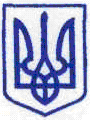 КИЇВСЬКА МІСЬКА РАДАІІ СЕСІЯ ІX СКЛИКАННЯРІШЕННЯ____________№_______________ПРОЄКТПро внесення змін до Порядку надання Фінансової підтримки з бюджету міста Києва громадським  організаціям фізкультурно-спортивної спрямованості міста Києва на конкурсних засадах, затвердженого рішенням Київської міської ради від 24 жовтня 2019 року № 17/7590Відповідно до Закону України «Про місцеве самоврядування в Україні», статті 47 Закону України «Про фізичну культуру і спорт», з метою вдосконалення механізму надання фінансової підтримки з бюджету міста Києва громадським організаціям фізкультурно-спортивної спрямованості міста Києва на конкурсних засадах, Київська міська радаВИРІШИЛА: Внести зміни до Порядку надання фінансової підтримки з бюджету міста Києва громадським організаціям фізкультурно-спортивної спрямованості міста Києва на конкурсних засадах, затвердженого рішенням Київської міської ради від 24 жовтня 2019 року № 17/7590, виклавши його в новій редакції, що додається.Оприлюднити це рішення в порядку встановленому законодавством України.Контроль за виконанням цього рішення покласти на постійну комісію Київської міської ради з питань освіти і науки, сім’ї, молоді та спорту.Київський міський голова 					                Віталій КЛИЧКОПодання:Депутат Київської міської ради                                     Вадим ВАСИЛЬЧУКПогодження:Постійна комісія Київської міської ради з питань освіти і науки, сім’ї, молоді та спортуГолова 								Вадим ВАСИЛЬЧУК Секретар								Олександр СУПРУНПостійна комісія Київської міської ради з питань бюджету та соціально-економічного розвитку							
Голова 								Андрій ВІТРЕНКО Секретар								Владислав АНДРОНОВВ.о. начальника управління правовогозабезпечення діяльності Київської міської ради 					Валентина ПОЛОЖИШНИКДодаток
до рішення Київської міської ради від 24 жовтня 2019 року
№ 17/7590 (у редакції рішення Київської міської ради 
від                                                  )ПОРЯДОК
надання фінансової підтримки з бюджету міста Києва громадським організаціям фізкультурно-спортивної спрямованості міста Києва на конкурсних засадах1. Цей Порядок визначає механізм відбору громадських організацій фізкультурно-спортивної спрямованості міста Києва (далі – громадські організації), за виключенням національних федерацій з олімпійських та неолімпійських видів спорту, та розподілу коштів для надання фінансової підтримки з бюджету міста Києва в межах виконання комплексної міської цільової програми «Молодь та спорт столиці» на відповідний рік.2. Відбір громадських організацій для надання фінансової підтримки з бюджету міста Києва здійснюється на конкурсних засадах (далі – конкурсний відбір).3. До участі у конкурсному відборі допускаються громадські організації міста Києва, які мають статус юридичної особи не менше двох років до дати оголошення конкурсного відбору, зареєстровані та діють на території міста Києва, мають позитивну динаміку розвитку виду спорту по кількості проведених спортивних заходів місцевого рівня та участі спортсменів-киян у всеукраїнських змаганнях, їх підготовки до складу збірних команд міста Києва та України, або мають досвід проведення спортивних масових заходів.Обов’язковою умовою надання фінансової підтримки з бюджету міста Києва є залучення громадською організацією власних коштів для покриття ризиків, пов’язаних з проведенням спортивних та спортивно-масових заходів.4. У цьому Порядку терміни вживаються у такому значенні:учасник конкурсного відбору – громадська організація, що подала конкурсну пропозицію для участі у конкурсному відборі;конкурсна пропозиція – комплект документів, які подаються громадськими організаціями для участі в конкурсі;спортивні заходи – змагання, навчально-тренувальні збори з видів спорту та спортивно-масові заходи (забіги, фестивалі, спартакіади тощо), які проводяться серед різних верств населення та включені до календарного плану фізкультурно-оздоровчих заходів, спортивних заходів та спортивних змагань 
м. Києва.календарний план – це календарний план фізкультурно-оздоровчих та спортивних заходів міста Києва, що визначає організаційні та фінансові питання щодо забезпечення проведення відповідних спортивних заходів на відповідний рік та затверджується наказом директора Департаменту молоді та спорту виконавчого органу Київської міської ради (Київської міської державної адміністрації) в установленому порядку.5. Конкурсний відбір організовує та проводить Департамент молоді та спорту виконавчого органу Київської міської ради (Київської міської державної адміністрації) (далі – Організатор конкурсного відбору).6. З метою відбору громадських організацій для надання фінансової підтримки з бюджету міста Києва наказом директора Департаменту молоді та спорту виконавчого органу Київської міської ради (Київської міської державної адміністрації) утворюється конкурсна комісія у складі голови, заступника голови, секретаря та членів конкурсної комісії.Конкурсну комісію очолює директор Департаменту молоді та спорту виконавчого органу Київської міської ради (Київської міської державної адміністрації).У разі відсутності голови конкурсної комісії його обов’язки виконує заступник голови конкурсної комісії.7. До складу конкурсної комісії включаються пропорційно: представники Організатора конкурсного відбору та інших структурних підрозділів виконавчого органу Київської міської ради (Київської міської державної адміністрації), депутати Київської міської ради (за згодою), представники громадських організацій (за згодою).Склад конкурсної комісії не повинен бути менше ніж 7 осіб і не більше ніж 13 осіб.Члени конкурсної комісії беруть участь у її роботі на громадських засадах.Не може бути членом конкурсної комісії особа, що є керівником, членом керівних органів або членом громадської організації, яка подала заявку для участі у конкурсі.8. Організаційно-технічне забезпечення роботи конкурсної комісії здійснює Організатор конкурсного відбору.9. Конкурсна комісія відповідно до покладених на неї завдань:розглядає подані громадськими організаціями конкурсні пропозиції для отримання фінансової підтримки з бюджету міста Києва;здійснює конкурсний відбір громадських організацій для надання фінансової підтримки з бюджету міста Києва;забезпечує розподіл видатків за напрямками та критеріями визначеними цим Порядком;подає пропозиції щодо розподілу видатків між громадськими організаціями для укладання Організатором конкурсного відбору договорів про надання фінансової підтримки з бюджету міста Києва громадським організаціям фізкультурно-спортивної спрямованості міста Києва.10. Організаційною формою роботи конкурсної комісії є засідання.Засідання конкурсної комісії є правоможним, якщо на ньому присутні не менше половини її складу.Засідання конкурсної комісії проводить її голова або, за його відсутності, заступник голови конкурсної комісії.Рішення конкурсної комісії про результати конкурсного відбору ухвалюються голосуванням більшості голосів від загального складу конкурсної комісії, оформлюються протоколами та підписуються всіма присутніми на засіданні членами конкурсної комісії.11. Члени конкурсної комісії зобов’язані не допускати конфлікту інтересів під час розгляду конкурсних пропозицій. Перед початком розгляду конкурсних пропозицій член конкурсної комісії зобов’язаний повідомити про наявність конфлікту інтересів та надати пояснення щодо обставин, які можуть перешкодити об’єктивному виконанню ним обов’язків. Якщо конфлікт інтересів виявлено після ухвалення конкурсною комісією рішення про визначення громадських організацій, яким надається фінансова підтримка з бюджету міста Києва підсумки конкурсного відбору визначаються без урахування голосу члена конкурсної комісії, у якого виявлено конфлікт інтересів.12. Організатор конкурсного відбору складає текст оголошення про проведення конкурсного відбору та оприлюднює його на офіційній веб-сторінці Департаменту молоді та спорту виконавчого органу Київської міської ради (Київської міської державної адміністрації) Єдиного веб-порталу територіальної громади міста Києва.13. Строк подання конкурсних пропозицій – визначається Організатором конкурсного відбору, але не менше 20 днів з дня оприлюднення оголошення про проведення конкурсного відбору.14. Для громадських організацій, які беруть участь в конкурсі вперше, сума фінансової підтримки не може перевищувати 200 тис грн. 15. Для участі в конкурсі громадські організації подають перелік документів затверджений Організатором конкурсного відбору в установленому порядку та засвідчені на кожній сторінці підписом керівника, скріпленим печаткою громадської організації (за наявності).16. Учасники конкурсного відбору подають конкурсні пропозиції Організатору конкурсного відбору у друкованій та електронній формі, за адресою та у строк, визначений в оголошенні про проведення конкурсного відбору.17. Аналіз відповідності поданих конкурсних пропозицій вимогам конкурсного відбору здійснює Організатор конкурсного відбору.Організатор конкурсного відбору перевіряє достовірність інформації, зазначеної у конкурсних пропозиціях та може звертатися за підтвердженням інформації, наданої учасниками конкурсного відбору, до органів державної влади, органів місцевого самоврядування, підприємств, установ, організацій відповідно до їх компетенції.До участі у конкурсному відборі не допускаються громадські організації, якщо:громадська організація перебуває у стані припинення;подано недостовірну інформацію про діяльність громадської організації;конкурсна пропозиція для участі у конкурсному відборі подана після закінчення встановленого для цього строку або не містить повного комплекту необхідних документів;громадська організація подала офіційний лист про відкликання своєї заявки на участь у конкурсі;інформація, зазначена громадською організацією в поданих документах на проведення спортивних заходів, не відповідає напрямкам діяльності громадської організації;громадська організація ставить за мету отримання прибутків, ведення політичної діяльності, надання гуманітарної або благодійної допомоги, проведення релігійних обрядів тощо.18. Розподіл коштів бюджету міста Києва, передбачених для надання фінансової підтримки громадським організаціям, здійснюється за напрямками та критеріями.При розподілі конкурсною комісією фінансової підтримки громадським організаціям за рахунок коштів бюджету міста Києва встановлюється співвідношення за такими напрямками та критеріями:Не менше 35 % - спортивні заходи міського рівня:- не менше 40 відсотків відповідно до критерію - кількість спортсменів-киян, які посіли призові місця, у спортивних заходах міського рівня;- не менше 30 відсотків відповідно до критерію - кількість спортсменів-киян, підготовлених до складу збірних команд міста Києва;- не більше 19 відсотків відповідно до критерію - кількість спортсменів-киян, які взяли участь у спортивних заходах міського рівня;- не більше 10 відсотків відповідно до критерію - пріоритетність виду спорту по місту Києву;- не більше 1 відсотка відповідно до критерію - соціальна активність учасника конкурсу - наявність власної веб-сторінки з актуальною інформацією у мережі Інтернет або у соціальних мережах.Не більше 47 % - спортивні заходи всеукраїнського рівня:- не менше 40 відсотків відповідно до критерію - кількість спортсменів-киян, які посіли призові місця, у спортивних заходах всеукраїнського рівня;- не менше 30 відсотків відповідно до критерію - кількість спортсменів, підготовлених до складу збірних команд України;- не більше 19 відсотків відповідно до критерію - кількість спортсменів-киян, які взяли участь у спортивних заходах всеукраїнського рівня;- не більше 10 відсотків відповідно до критерію - рейтинг з олімпійських та неолімпійських видів спорту (затверджений в установленому порядку);- не більше 1 відсотка відповідно до критерію - соціальна активність учасника конкурсу - наявність власної веб-сторінки з актуальною інформацією в мережі Інтернет або в соціальних мережах.Не менше 8 % - спортивно-масові заходи:- не менше 50 відсотків відповідно до критерію - масовість - кількість учасників заходів, залучених до занять фізичною культурою та спортом серед різних верств населення;- не менше 30 відсотків відповідно до критерію - масовість - кількість дітей, які взяли участь у спортивному заході;- не більше 10 відсотків відповідно до критерію - традиційність проведення заходу в м. Києві (не менше 2 років);- не більше 9 відсотків відповідно до критерію - участь заявника у міських заходах (День Києва, День працівника фізичної культури і спорту тощо);- не більше 1 відсотка відповідно до критерію - соціальна активність заявника - наявність власної веб-сторінки з актуальною інформацією в мережі Інтернет або в соціальних мережах.Не більше 10 % - заохочувальні винагороди (придбання форми, спортивного інвентарю та обладнання, цінних призів тощо) переможцям спортивних заходів міського та всеукраїнського рівня:- не менше 30 відсотків відповідно до критерію - кількість спортсменів-киян, які посіли призові місця, у спортивних заходах всеукраїнського рівня;- не більше 70 відсотків відповідно до критерію - кількість спортсменів-киян, які посіли призові місця, у спортивних заходах міського рівня.19. Розподіл коштів бюджету міста Києва між громадськими організаціями здійснюється пропорційно до показників, поданих громадськими організаціями.У разі, якщо сума коштів, яку заявила громадська організація, є меншою ніж сума коштів, на яку вона претендує відповідно до показників та критеріїв, то громадська організація отримує заявлену нею суму коштів.20. Конкурсний відбір може проводитись додатково за умови наявності не розподілених коштів бюджету міста Києва (економії) за рішенням Організатора конкурсного відбору. 21. Фінансова підтримка надається громадським організаціям для наступних цілей:організації та проведення спортивних та спортивно-масових заходів місцевого рівня, включених до календарного плану, спрямованих на забезпечення підготовки спортивного резерву до складу збірних команд міста Києва з відповідних видів спорту та їх участі у спортивних змаганнях всеукраїнського рівня, залучення до здорового способу життя широких верств населення міста Києва;заохочення переможців спортивних та спортивно-масових заходів міського та всеукраїнського рівнів.22. Рішення конкурсної комісії оформлюються протоколом, який підписують всі присутні на засіданні члени конкурсної комісії. Протокол оприлюднюється на офіційній веб-сторінці Департаменту молоді та спорту виконавчого органу Київської міської ради (Київської міської державної адміністрації) Єдиного веб-порталу територіальної громади міста Києва.23. Рішення конкурсної комісії може бути оскаржене в установленому порядку.24. Надання фінансової підтримки з бюджету міста Києва громадській організації здійснюється Організатором конкурсного відбору на підставі укладеного договору про надання фінансової підтримки з бюджету міста Києва громадським організаціям фізкультурно-спортивної спрямованості міста Києва за типовою формою, розробленою та затвердженою Організатором конкурсного відбору.25. Громадські організації щомісячно, до 5 числа наступного місяця, подають Організатору конкурсного відбору звітну інформацію встановленої форми, затвердженої Організатором конкурсного відбору та результати виконання календарного плану.26. Відповідальність за нецільове використання коштів бюджету міста Києва покладається на громадські організації.27. Контроль за цільовим та ефективним використанням коштів здійснює Організатор конкурсного відбору.Київський міський голова 					      	      Віталій КЛИЧКО